The big battleAndre the snow baller has finally arrived at Fire Earth.  He used his supersonic eyes to try and find the twins.  As soon as he saw them he crept quietly towards them.  Then he shouted his war cry and fired snow balls from his spikes.  The twins got their fire blasters and shooted him but Andre was very well trained and bounced about the room.  Then he got snow sword and ran towards them while also firing snow balls.  Andre dodged and jumped and dodged and jumped.  He then ran towards as fast as he could and killed them happily.THE ENDBy James Henry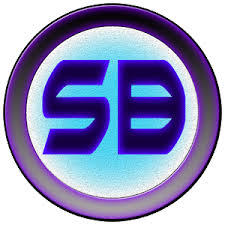 